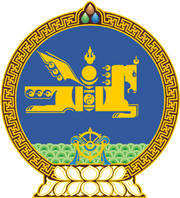 МОНГОЛ УЛСЫН ХУУЛЬ2019 оны 05 сарын 30 өдөр                                                                  Төрийн ордон, Улаанбаатар хот   МӨНГӨ УГААХ БОЛОН ТЕРРОРИЗМЫГ    САНХҮҮЖҮҮЛЭХТЭЙ ТЭМЦЭХ ТУХАЙ    ХУУЛЬД НЭМЭЛТ ОРУУЛАХ ТУХАЙ	1 дүгээр зүйл.Мөнгө угаах болон терроризмыг санхүүжүүлэхтэй тэмцэх тухай хуулийн 19 дүгээр зүйлийн 19.1 дэх хэсгийн “тухайн төрлийн үйл ажиллагааны” гэсний дараа, 23 дугаар зүйлийн 23.2.3 дахь заалтын “түдгэлзүүлэх, үйл ажиллагааны” гэсний дараа “зөвшөөрөл,” гэж тус тус нэмсүгэй.	2 дугаар зүйл.Энэ хуулийг 2019 оны 5 дугаар сарын 30-ны өдөр баталсан Нотариатын тухай хуульд нэмэлт, өөрчлөлт оруулах тухай хууль хүчин төгөлдөр болсон өдрөөс эхлэн дагаж мөрдөнө.		МОНГОЛ УЛСЫН 		ИХ ХУРЛЫН ДАРГА 				Г.ЗАНДАНШАТАР 